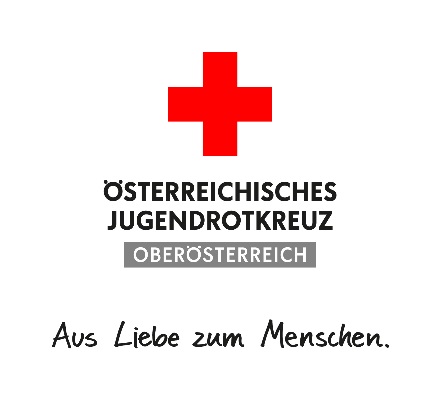 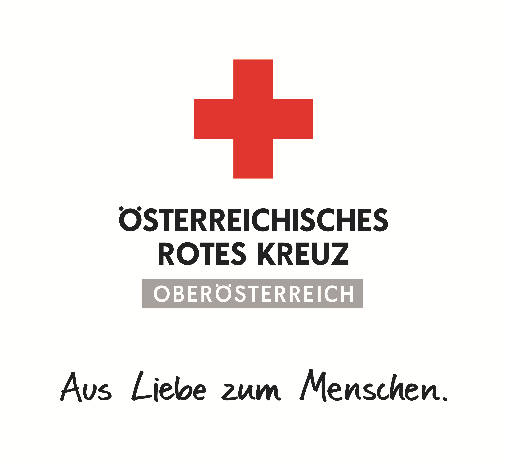 Erste Hilfe-Fragenkatalog 2019(mit Lösungen)für schulische und außerschulische Teams für Meisterabzeichen in GoldGrundlagen:Stand der Erste-Hilfe-Lehrmeinung des ÖRK 2016Achtung: Beim schulischen Erste-Hilfe-Bundesbewerb 2017 wird das Wissen in Form von alternativer Abfragen (Legespiele, Kreuzworträtsel, …) anstatt eines Multiple-Choice-Tests abgefragt! Hierfür wird der Fragenkatalog (Erste-Hilfe-Fachfragenkatalog GOLD) des österr. Jugendrotkreuzes verwendet, welcher auf der JRK-Homepage unter Bundesbewerb  zu finden ist.Vorname:  	 Punkteanzahl:   	 Zuname:  	von 1001    Welche Angaben sind beim Notruf sinnvoll?[ x ]  Hausnummer[ x ]  Ort und genaue Adresse[ x ]  Kilometerangaben auf Autobahnen[  ]   Body-Mass-Index2    Warum muss der Sturzhelm abgenommen werden, wenn der Verletzte nicht reagiert?[  ]   aus versicherungstechnischen Gründen[ x ]  Gefahr des Erstickens[ x ]  um die Atmung zu ermöglichen bzw. zu erleichtern[ x ]  zur Durchführung des Notfallchecks3    Welche Maßnahmen ergreifen Sie, wenn ein Verletzter am Bauch liegt und nicht reagiert?[  ]   sofort stabile Seitenlage durchführen[ x ]  Notruf[ x ]  laut ansprechen und sanft schütteln[ x ]  den Verletzten umdrehen4    Welche Haltung muss der Helfer bei der psychischen Betreuung haben?[ x ]  Einfach sprechen, keine medizinischen Fremdwörter verwenden[ x ]  Die Gefühle des Patienten müssen akzeptiert werden[ x ]  Zusagen und Versprechen sollen eingehalten werden[  ]   Mit Psychotricks arbeiten, um den Patienten zu beruhigen5    Wie wird das Bewusstsein überprüft?[  ]   Notfallpatient sanft massieren, bis der Notarzt eintrifft[ x ]  Durch lautes Ansprechen und sanftes Schütteln an den Schultern [  ]   Pupillenreflexe des Patienten mit einer Taschenlampe überprüfen [  ]   Schmerzreiz an beiden Ohren durchführen6	Welchen Grundsatz soll jeder Ersthelfer in einer Gefahrenzone beachten?[  ]   Es gibt nie ein Gefahrenpotential bei der Leistung von Erster Hilfe! [ x ]  Selbstschutz geht vor Fremdschutz![  ]   Fremdschutz geht vor Eigenschutz![  ]   Dem Mutigen gehört die Welt!9	Welche Lagerung wird bei einer Kopfverletzung (Erste Hilfe) durchgeführt?[  ]   Stabile Seitenlage[  ]   Bein-Hochlagerung[ x ]  Oberkörper-Hochlagerung[  ]   Keine spezielle Lagerung erforderlich10	Was machen Sie, wenn ein verletzter Motorradfahrer auf dem Bauch liegt und nicht reagiert?[ x ]  umdrehen und Helm abnehmen[  ]   umdrehen und Helm oben lassen[  ]   Helm in Bauchlage abnehmen[  ]   stabile Seitenlage mit Helm11	Was sind die Glieder der Rettungskette?[ x ]  Notruf[  ]   Vergiftungsinformationszentrale[ x ]  Erste Hilfe leisten[  ]   Warnweste anziehen12	Welche Erste-Hilfe-Ausrüstung kann den Helfer vor Infektionen schützen?[ x ]  Beatmungstuch[ x ]  Einmalhandschuhe[  ]   Taschentuch[  ]   Alarmblinkanlage13	Wann bzw. wozu schalten Sie die Alarmblinkanlage ein?[ x ]  vor dem Anlegen der Warnweste[  ]   nach dem Anlegen der Warnweste[ x ]  wenn Gefahr vom eigenen Fahrzeug ausgeht[ x ]  wenn Sie vor Gefahren warnen wollen14	Womit kann ein Verkehrsunfall abgesichert werden?[ x ]  Warndreieck[  ]   Ampel[ x ]  Alarmblinkanlage[  ]   Sonderzeichen15	Welche Informationen benötigt die Leitstelle beim Absetzen eines Notrufes?[ x ]  Wo ist der Notfallort? [ x ]  Was ist geschehen?[ x ]  Wer ruft an?[ x ]  Wie viele Menschen sind betroffen?16	Wie verhalten Sie sich bei einem Verkehrsunfall?[ x ]  in ausreichendem Abstand absichern[ x ]  falls möglich Rettung aus der Gefahrenzone[ x ]  Selbstschutz beachten[  ]   Fremdschutz geht vor Selbstschutz17	Welche Maßnahmen gehören zu den Basismaßnahmen?[ x ]  gut zureden, beruhigen[  ]   zur Aktivierung des Kreislaufs aufstehen[ x ]  angenehme Lagerung einnehmen (z. B. erhöhter Oberkörper bei Atemnot) [ x ]  beengende Kleidungsstücke öffnen, für frische Luft sorgen[  ]   Bauchlage[ x ]  Oberkörper-Hochlagerung[  ]   Keine besondere Lagerung erforderlich[  ]   Beine-Hochlagerung19    Welche Schritte sind durchzuführen, wenn der Verletzte auf lautes Ansprechen und sanftesSchütteln nicht reagiert?[  ]   Hilferuf, Atmung kontrollieren, Atemwege freimachen[  ]   stabile Seitenlage durchführen[  ]   vor dem Eintreffen des Rettungsdienstes sind keine weiteren Maßnahmen erforderlich[ x ]  Hilferuf, Atemwege freimachen, Atmung kontrollieren20    Wie lautet der Euro-Notruf?[  ]   122 [  ]   133 [  ]   144 [ x ]  11221    Die GAMS-Regel erläutert dem Ersthelfer richtiges Verhalten bei Gefahr. „G“ steht fürGefahr erkennen, „A“ für Abstand halten, „S“ steht für Spezialkräfte anfordern und „M“ für?[ x ]  Menschenrettung durchführen (falls gefahrlos möglich) [  ]   Medizinisches Personal herbeiziehen (Rettungsdienst) [  ]   Material überprüfen (Verbandskasten)[  ]   Mund öffnen (stabile Seitenlage)22    Welche Rettungsmöglichkeiten aus einer Gefahrenzone gibt es in der Ersten Hilfe?[ x ]  Rautekgriff[ x ]  Wegziehen[  ]   Ast-Trage[  ]   Tragegurt23    Welche Basismaßnahmen soll der Ersthelfer durchführen?[ x ]  entsprechende Lagerung durchführen[ x ]  für frische Luft sorgen[ x ]  Wärme erhalten - bei Kältegefühl zudecken[ x ]  psychisch betreuen, für Ruhe sorgen und gut zureden[ x ]  Blutungen stillen[ x ]  Basismaßnahmen durchführen[  ]   e-Card und Ausweis kontrollieren[  ]   Retten von Verletzten aus allen Gefahrensituationen25    Bei welchen Notfällen wird eine Lagerung mit erhöhtem Oberkörper empfohlen?[ x ]  Atemnot[ x ]  Herzbeschwerden[  ]   Blutungen[  ]   Kollaps26    Wann muss ein Warndreieck auf Freilandstraßen aufgestellt werden?[  ]   Bei Nebel muss kein Warndreieck aufgestellt werden.[ x ]  Wenn das Fahrzeug auf einer unübersichtlichen Straßenstelle zum Stillstand gekommen ist[ x ]  Wenn das Fahrzeug bei schlechter Sicht zum Stillstand gekommen ist[ x ]  Wenn das Fahrzeug bei Dämmerung oder Dunkelheit zum Stillstand gekommen ist27    Was soll man bei einem Notruf beachten?[ x ]  Den Anweisungen der Leitstelle folgen[ x ]  Sich für den Notruf Zeit nehmen und auf die Fragen der Leitstelle antworten[  ]   Notruf wählen, Notfallort nennen, sofort auflegen und Erste Hilfe leisten[  ]   Notrufsäule darf nur bei einer Autopanne verwendet werden28    Wie gehen Sie bei der Wiederbelebung als trainierter Ersthelfer vor?[  ]   3 Herzdruckmassagen / 1 Beatmung[  ]   10 Herzdruckmassagen / 6 Beatmungen [  ]   15 Herzdruckmassagen / 2 Beatmungen [ x ]  30 Herzdruckmassagen / 2 Beatmungen29    Wann spricht man von einem bewusstlosen Notfallpatienten?[  ]   Patient reagiert nur auf Schmerzreize wie Zwicken in die Wangen[  ]   Notfallpatient ist verwirrt und kann sich an nichts erinnern[ x ]  keine Reaktion auf lautes Ansprechen und sanftes Schütteln, hat normale Atmung[  ]   Bewusstseinslage kann durch den Ersthelfer nicht überprüft werden[  ]   Automatische - Eingangs - Dosis[  ]   Automatische - Erdgas - Dauerfunktion[ x ]  Automatisierte - Externe - Defibrillation[  ]   Automatisierte - Extrem - Defibrillation31    Welche Aussagen treffen bei Ausfall des Bewusstseins zu?[ x ]  in Rückenlage besteht Lebensgefahr durch Ersticken[ x ]  Stabile Seitenlage ist die optimale Lagerung, falls normale Atmung feststellbar ist[  ]   in Rückenlage besteht keine Lebensgefahr[ x ]  falls keine normale Atmung feststellbar, mit Wiederbelebung starten32    Was bedeutet "defibrillieren"?[  ]   flimmern[  ]   früherkennen[ x ]  entflimmern[  ]   reanimieren33    Was soll ein Helfer bei der Defibrillation beachten?[ x ]  Elektroden fest auf den Brustkorb kleben[ x ]  Patienten während der Schockabgabe nicht berühren[ x ]  nassen Brustkorb vorher abtrocknen[  ]   Patienten während der Schockabgabe berühren (Qualitätskontrolle)34    Welche Handgriffe führen Sie vor einer Mund-zu-Mund-Beatmung durch?[ x ]  Kinn hochziehen[ x ]  Nase zuhalten[  ]   Arm im rechten Winkel zur Seite legen[  ]   Krawatte öffnen35    Wie viel Prozent Sauerstoff bekommt der Patient bei einer Mund-zu-Mund-Beatmung?[  ]   ca. 34 % [  ]   ca. 21 % [  ]   ca. 83 % [ x ]  ca. 17 %36	Wenn ein Erwachsener nicht ansprechbar ist und nicht normal atmet, rufen Sie die Rettung und...?[  ]   führen eine stabile Seitenlage durch[  ]   führen sofort Beatmungen durch[ x ]  beginnen sofort mit der Herzdruckmassage[  ]   versuchen eine Lagerung mit erhöhten Beinen37	Welche Erste-Hilfe-Maßnahmen sind unbedingt durchzuführen, sobald der Erkrankte in die stabile Seitenlage gebracht wurde?[  ]   Elektroden des Defibrillators am Brustkorb anbringen[ x ]  Basismaßnahmen durchführen[ x ]  spätestens jetzt Notruf wählen, regelmäßige Atemkontrollen[  ]   sofort mit Herzdruckmassage und Beatmung beginnen38	Welche Aussagen treffen bezüglich Defibribrillation in der Ersten Hilfe zu?[ x ]  die Defibrillation darf bei Notfallpatienten ab dem 1. vollendeten Lebensjahr angewendet werden[  ]   die Defibrillation darf nur von einem Sanitäter angewendet werden[  ]   die Defibrillation darf nur vom Arzt angewendet werden[ x ]  die rechtliche Situation besagt, dass die Defibrillation in einer Notsituation unbedenklich ist39	Was sind Erste-Hilfe-Maßnahmen bei einem Kollaps?[ x ]  Basismaßnahmen - Beine hochlagern[  ]   Deckenrolle bei den Knien - angezogene Beine[ x ]  Basismaßnahmen - für frische Luft sorgen[  ]   Eis zum Lutschen verabreichen40	Wann darf eine Ersthelferdefibrillation nicht angewendet werden?[  ]   es gibt keine Kontraindikationen - die Defibrillation darf immer durchgeführt werden[ x ]  z.B. bei Säuglingen[ x ]  z.B. Patient liegt auf Eisenbahnschienen[ x ]  z.B. Patient liegt in einer Wasserlacke41	Aus welchen Schritten besteht der Notfallcheck?[ x ]  Atemwege freimachen und Atmung kontrollieren[  ]   Notfallcheck darf nur ein Sanitäter oder Notarzt durchführen[ x ]  laut ansprechen und sanft schütteln, Hilferuf[  ]   es ist nur der Notruf abzusetzen42	Bei welchen Notfällen ist eine Seitenlage sinnvoll?[ x ]  Bewusstseinsstörung[ x ]  Gefahr des Erbrechens[  ]   Herzbeschwerden mit Atemnot[  ]   verstauchtem Knöchel43	Welche Technik wird bei der Herzdruckmassage im Rahmen der Ersten Hilfe angewendet?[ x ]  Be- und Entlastungsphase sollen gleich lang sein[  ]   Möglichst kurze Be- und Entlastungsphase[ x ]  Notfallpatienten auf eine harte, unnachgiebige Unterlage legen[ x ]  Mitte Brustkorb schnell und kräftig niederdrücken44	Welche Erste-Hilfe-Maßnahmen sind bei einem Atem-Kreislauf-Stillstand durchzuführen?[  ]   zweimalige Beatmung und danach den Notruf absetzen[ x ]  einen Defibrillator und Verbandskasten holen lassen[  ]   Notruf absetzen und Beatmungen durchführen[ x ]  Notruf absetzen und sofort  Herzdruckmassagen und Beatmungen (30:2) durchführen45	Welche Vorgehensweise ist bei der Anwendung eines Defibrillators korrekt?[ x ]  Defibrillator einschalten und den Anweisungen des Geräts folgen[  ]   während Schockabgabe Herzdruckmassage durchführen[  ]   Elektroden aufkleben und dann erst Defibrillator einschalten[  ]   solange eine Beatmung durchgeführt wird keine Elektroden aufkleben46	Bei Verdacht auf Schlaganfall wendet der Ersthelfer den FAST-Test an. F steht für Face(Gesicht), S steht für Speech (Sprache), T steht für Time (Zeit). Wofür steht das „A“ bei FAST?[  ]   Apoplexie (Schlaganfall) [ x ]  Arms (Arme)[  ]   Arrhythmie (Unregelmäßigkeit) [  ]   Azidose (Übersäuerung)47	Wie lautet die lebensrettende Erste-Hilfe-Maßnahme, die mit saugendem Material mit den Fingern, dem Handballen oder der Faust mit Druck auf die stark blutende Wunde ausgeübt wird?[ x ]  Manueller Druck[  ]   Blutdruck[  ]   Herzdruckmassage[  ]   Druckverband48	Welche Lagerung wird bei einer starken Blutung durchgeführt (z.B. Kreissägenverletzung am Unterarm)?[  ]   Oberkörper-Hochlagerung[ x ]  Beine-Hochlagerung[  ]   Deckenrolle unter dem Knie[  ]   Lagerung ohne Veränderung der Körperhaltung49	Welche Erste-Hilfe-Maßnahmen sind bei einer starken Blutung am Unterschenkel durchzuführen?[ x ]  Verletzten hinlegen[  ]   Verletzten stehen lassen[  ]   Der Ersthelfer soll nur den Notruf absetzen[ x ]  Beine hochlagern und manuellen Druck durchführen oder Druckverband anlegen50	Welche Möglichkeiten zur Stillung einer starken Blutung gibt es in der Ersten Hilfe?[  ]   Blutgefäß abbinden[ x ]  manueller Druck[ x ]  Druckverband[  ]   verletzten Körperteil nach unten halten51	Wie wird die Mund-zu-Mund-Beatmung im Rahmen der Ersten Hilfe durchgeführt?[   ]   Notfallbeatmungstuch über Nase des Notfallpatienten legen, Kopf nackenwärts überstrecken, Mund zuhalten und 2 Mal beatmen[ x ]  Der Ersthelfer kontrolliert durch das normale Heben und Senken des Brurstkorbs die Effektivität derBeatmung[  ]   Die Beatmung wird ausschließlich durch den Notarzt durchgeführt[ x ]  Notfallbeatmungstuch über Mund des Notfallpatienten legen, Kopf nackenwärts überstrecken, Nase zuhalten und 2 Mal beatmen52	Welche der angeführten Erste-Hilfe-Maßnahmen sind bei Nasenbluten zu setzen?[ x ]  Verletzten hinsetzen und den Kopf nach vorne beugen lassen, Nasenflügel zudrücken[  ]   Verletzten hinsetzen und den Kopf nackenwärts beugen lassen[ x ]  Kaltes Tuch in den Nacken legen[ x ]  Durchführung der Basismaßnahmen53	Welche Erste-Hilfe-Maßnahmen sind bei Unterkühlungsverdacht zu setzen?[ x ]  Notruf, Basismaßnahmen[  ]   Warme alkoholische Getränke verabreichen, gleichzeitig frottieren[ x ]  Warme gezuckerte Getränke verabreichen, Bewegungen vermeiden, gut zudecken[ x ]  Durch Erwärmen des Körperkerns das weitere Absinken der Temperatur stoppen54	Welche der angeführten Erste-Hilfe-Maßnahmen sind bei einem Schlaganfall zu setzen?[ x ]  Notruf[ x ]  Beruhigung, Seitenlage zur Vorbeugung[ x ]  Basismaßnahmen[ x ]  Öffnen beengender Kleidungsstücke, Frischluftzufuhr55	Woran erkennt man einen Herzinfarkt?[  ]   Kopfschmerzen und Ohrensausen[ x ]  Schmerzen in der Brust[ x ]  Engegefühl in der Brust[ x ]  Angstgefühl, Vernichtungsschmerz56	Welche Erste-Hilfe-Maßnahmen sind im Vergiftungsnotfall durchzuführen, wenn das Gift bekannt ist und der Betroffene bei Bewusstsein ist?[ x ]  Zuerst Notruf, dann Vergiftungsinformationszentrale kontaktieren und Anweisungen durchführen[  ]   Sofort schluckweise Wasser zum Trinken geben[  ]   Zum Erbrechen bringen[ x ]  Seitenlage durchführen57	Welche der angeführten Erste-Hilfe-Maßnahmen sind bei einem Verdacht eines Herzinfarkts zu setzen?[ x ]  Notruf, Defibrillator und Verbandskasten holen lassen[ x ]  Öffnen beengender Kleidungstücke[ x ]  Basismaßnahmen[  ]   Am nächsten Tag Hausarzt zur Abklärung aufsuchen58	Was versteht man unter einer Vergiftung?[ x ]  Das Auftreten schwerer, oft lebensbedrohlicher Krankheitsbilder nach Aufnahme giftiger Substanzen[  ]   Vergiftungen entstehen am häufigsten bei Gefahrengutunfällen[  ]   Nur bei Aufnahme großer Mengen schädlicher Substanzen kann von einer Vergiftung gesprochen werden[  ]   Nur feste Stoffe können Vergiftungen hervorrufen[ x ]  Plötzliche Schwäche oder Gefühlsstörungen einer Körperseite, besonders im Gesicht oder im Arm[ x ]  Schwindel, Gangunsicherheit und Verwirrtheit[ x ]  Erkrankte/r kann keinen einfachen Satz nachsprechen[  ]   Nach oben gerichtete Mundwinkel60	Welche der angeführten Erste-Hilfe-Maßnahmen sind bei einem Asthmaanfall zu setzen?[ x ]  Lagerung mit erhöhtem Oberkörper[  ]   Lagerung mit erhöhten Beinen[ x ]  Basismaßnahmen durchführen[ x ]  Erleichterung der Atmung - Abstützen der Arme61	Welche Erste-Hilfe-Maßnahmen sind im Vergiftungsnotfall durchzuführen (Patient nicht ansprechbar)?[  ]   Giftentfernung durch provoziertes Erbrechen[ x ]  Notfallcheck und gegebenenfalls stabile Seitenlage oder Wiederbelebung durchführen[  ]   bei nicht vorhandener Atmung Verzicht auf Herzdruckmassage[  ]   Betroffenen in der vorgefundenen Lage belassen62	Welche Erste-Hilfe-Maßnahmen sind beim Verdacht der Blutzuckerentgleisung bei einemDiabetiker zu setzen?[ x ]  Ist der Betroffene ansprechbar, darf Zuckerhältiges verabreicht werden[  ]   Wasser oder Bier verabreichen[ x ]  Basismaßnahmen durchführen[ x ]  Notruf absetzen63	Was sollte der Ersthelfer bei der Blutstillung vermeiden?[  ]   Verwendung einer keimfreien Wundauflage[  ]   Durchführung der Basismaßnahmen[ x ]  Direkter Kontakt mit Blut[  ]   Verwendung von Mullbindenverbänden64	Welche Erste-Hilfe-Maßnahmen sind beim Anlegen eines Druckverbandes durchzuführen?[  ]   e-Card und Ausweis kontrollieren[ x ]  Keimfreie Wundauflage fest auf die Wunde drücken[ x ]  Druck durch festes Umwickeln mit der Mullbinde erzeugen[ x ]  Verletzter soll selbst auf die Wunde drücken[  ]   Zunge festhalten um Zungenbiss zu vermeiden[ x ]  während des Krampfs vor weiteren Verletzungen schützen (z. B. Sessel wegstellen) [ x ]  nach dem Krampfanfall Atmung überprüfen[ x ]  wenn Erkrankter nach dem Krampf ansprechbar ist: Seitenlagerung empfohlen66	Wie versorgt man einen Verletzten mit einer stark blutenden Wunde an einer Extremität?[  ]   Es ist nur der Notruf abzusetzen[  ]   Pflasterverband anbringen und mit den Fingern darauf drücken[ x ]  Manuellen Druck auf die Wunde ausüben oder Druckverband anlegen[ x ]  Basismaßnahmen, verletzten Körperteil hochhalten67	Durch starke Sonnenbestrahlung kann es zu Kopfschmerzen, Übelkeit, Erbrechen, Nackensteife, Bewusstseinsstörungen und Krämpfen kommen. Mit welchen Notfällen ist zu rechnen?[ x ]  Hitzeerschöpfung[ x ]  Sonnenstich[ x ]  Hitzschlag[  ]   Nasenbluten68	Bei welcher Verletzung ist der manuelle Druck zur Blutstillung geeignet?[ x ]  Halsschlagaderverletzung[  ]   Schürfwunde[  ]   Magenblutung[  ]   Verrenkung69	Was versteht man unter einer starken Blutung?[ x ]  Wenn aus einer Wunde innerhalb kurzer Zeit eine große Blutmenge verloren geht[  ]   Wenn das Blut langsam aus der Wunde tropft[ x ]  Wenn das Blut aus der Wunde spritzt[ x ]  Wenn das Blut im Schwall austritt70	Welche Maßnahme ist vom Ersthelfer zu setzen, wenn es bei einer starken Blutung durch den Druckverband durchblutet?[ x ]  manuellen Druck auf dem Druckverband ausüben[  ]   weiterbluten lassen[  ]   bestehenden Druckverband wieder heruntergeben und mit verwendetem Material wieder neuenDruckverband anlegen[  ]   Abbindung vornehmen[ x ]  Plötzliche Schwäche, Gefühlsstörung oder Lähmung einer Körperseite[  ]   Querschnittslähmung[  ]   Akute Bauchschmerzen[ x ]  Erkrankter kann keinen einfachen Satz nachsprechen72	Welche Gefahren bestehen bei einem Insektenstich?[ x ]  Schwellung und Rötung des Gewebes im Bereich der Einstichstelle[ x ]  Gefahr durch allergische Reaktionen[ x ]  Schwellungen im Bereich der Atemwege[  ]   Übertragung einer  HIV-Infektion (Aids) möglich73	Welche Erste-Hilfe-Maßnahmen sind zu setzen, wenn der Abtransport eines Unterkühlten in absehbarer Zeit nicht möglich ist (z.B. Gebirge)?[ x ]  Den Unterkühlten, wenn möglich, an einen windstillen Ort oder in einen warmen Raum (Schutzhütte) bringen[ x ]  Warme gezuckerte Getränke verabreichen[ x ]  Kalte, nasse Kleidung vorsichtig entfernen - in angewärmte Decken hüllen und eventuelle Erfrierungen keimfrei verbinden[ x ]  Warme, trockene Umschläge auf Brust, Bauch und Nacken legen74	Welche Erste-Hilfe-Maßnahmen sind bei Verätzungen zu setzen?[  ]   Kleider nicht entfernen, um die bereits geschädigte Haut nicht weiter zu verletzen[ x ]  Keimfreien Verband anlegen, Notruf und Basismaßnahmen[ x ]  Sofort mit reinem Wasser intensiv spülen, darauf achten, dass das abfließende Wasser den kürzesten Weg über die Haut nimmt[ x ]  Sofort die mit ätzender Substanz getränkten Kleider vorsichtig entfernen75	Wann muss man auch mit einer geringfügigen Verletzung (Wunde) zum Arzt?[  ]   Wenn eine kleine Rötung zu sehen ist[  ]   Wenn die Verletzung leicht schmerzt[ x ]  Wenn der Verletzte nicht aktiv gegen Tetanus geimpft ist[  ]   Wenn der verletzende Gegenstand weniger als 1,5 mm eindringt[  ]   Neutralisierung durch die Verabreichung von Gegenmitteln durch den Ersthelfer[  ]   Bei chemischen Wunden im Verdauungstrakt stets zum Erbrechen bringen[ x ]  Die rasche Entfernung bzw. Verdünnung der ätzenden Substanz[  ]   Patienten in sitzender Position so schnell wie möglich zum Betriebsarzt bringen77	Welche Prinzipien gelten bei der Wundversorgung (Erste Hilfe)?[ x ]  Fremdkörper in der Wunde belassen[ x ]  falls notwendig von einem Arzt behandeln lassen[ x ]  Oberflächliche Wunden mit sauberem Wasser reinigen[  ]   Einmalhandschuhe für den Ersthelfer nicht empfohlen78	Welche Infektionserkrankungen können durch Bisse infizierter Zecken übertragen werden?[  ]   Mumps[ x ]  Borreliose[  ]   Typhus[ x ]  Frühsommer-Meningoenzephalitis (FSME)79	Warum werden bei schwerer Schädigung eines Auges beide Augen keimfrei bedeckt?[  ]   um die Lichtstärke zu vermindern[ x ]  ohne Bedeckung würde das verletzte Auge synchron den Bewegungen des unverletzten Auges folgen[  ]   damit die Schädigung nicht auf das unverletzte Auge übergreifen kann[  ]   um bleibendes Schielen zu verhindern80	Wodurch können Verbrennungen bzw. Verbrühungen entstehen?[ x ]  Kontakt mit elektrischem Strom[ x ]  Heiße Flüssigkeiten und Dämpfe, Hitzestrahlung[ x ]  Berührung heißer Gegenstände, offenes Feuer[  ]   Flüssig gelagerte Gase81	Welche Zeichen deuten auf einen Schlangenbiss hin?[  ]   Starke Blutung[ x ]  Punktförmige Wunden (Fangmarken) in Stecknadelkopfgröße[  ]   Im Bereich der Bissstelle treten sofort Eiterungen auf[ x ]  Vergiftungserscheinungen möglich, jedoch im Allgemeinen (heimische Schlangen) nicht lebensbedrohend[  ]   nichts unternehmen, nur auf Rettungsdienst warten[  ]   abgetrennten Körperteil mit Eiswürfel kühlen[  ]   abgetrennten Körperteil mit Seife reinigen, Wundversorgung durchführen[ x ]  keimfreie Wundversorgung durchführen und abgetrennten Körperteil in Rettungsdecke/Plastiksack wickeln83	Welche der angeführten Erste-Hilfe-Maßnahmen sind nach einem Biss durch eine heimische Giftschlange zu setzen?[  ]   Warme Umschläge auf die Bissstelle legen[ x ]  Verbinden der Wunde und kalte Umschläge auf die Bissstelle legen[  ]   Verletzten Körperteil heftig bewegen lassen, kalte Umschläge auf die Bissstelle legen[ x ]  Durchführung der Basismaßnahmen, Notruf84	Was bewirkt die Anwendung von Wasser bei Verbrennungen und wie leistet man am bestenErste Hilfe?[ x ]  mindert die Verbrennungstiefe im Gewebe und führt zur Schmerzlinderung[ x ]  sofort unter reinem, handwarmem Wasser kühlen[  ]   führt zu einer erhöhten Infektionsgefahr und Blutvergiftung[ x ]  ist dem Verletzten kalt, ist die kühlende Spülung zu stoppen85	Welche Gefahren können durch einen Schlangenbiss entstehen (heimische Schlangen)?[  ]   Schlangenbisse sind grundsätzlich tödlich[  ]   Vergiftungs- und Lähmungserscheinungen mit Spätfolgen[ x ]  Vergiftungserscheinungen möglich, jedoch nicht lebensbedrohend[ x ]  Kreislaufstörungen, allergische Reaktion möglich86	Welche Erste-Hilfe-Maßnahmen werden bei Verätzungen im Bereich des Verdauungstraktes gesetzt?[  ]   Sofort Wasser in kleinen Schlucken zu trinken geben[  ]   Mund ausspülen, anschließend mit Salzwasser zum Erbrechen bringen[ x ]  Kontaktaufnahme mit der Vergiftungsinformationszentrale: 01/406 43 43 [ x ]  Mund ausspülen, Seitenlage, Notruf und Basismaßnahmen[ x ]  betreffende Hautstelle mit klarem Wasser spülen[  ]   Eintreffen des Roten Kreuzes (Rettung) abwarten, keine Erste Hilfe möglich[ x ]  keimfreien Verband anlegen (metallisiert, wenn vorhanden) [ x ]  Notruf, Basismaßnahmen88	Welche Erste-Hilfe-Maßnahmen sind bei Verdacht auf Erfrierung zu setzen (Patient ist ansprechbar)?[ x ]  Keimfreien Verband anlegen, Zudecken hat große Bedeutung[ x ]  Notruf, Basismaßnahmen[ x ]  Beengende Bekleidung öffnen und warme, gezuckerte Getränke verabreichen[  ]   Alkohol zu trinken geben, dadurch werden die Gefäße erweitert und wärmendes Blut versorgt denKörperkern89    Welche Aussagen treffen im Zuge der Versorgung (Erste Hilfe) von Brandwunden zu?[  ]   Die Spülung soll mit kaltem Wasser für mindestens 20 Minuten durchgeführt werden[  ]   Die Wunde darf bei der Kühlung nicht direkt mit Wasser in Berührung kommen[ x ]  Spülung mit handwarmem Wasser, Patienten darf es nicht frösteln[ x ]  Versorgung mit Wundauflagen, falls vorhanden mit beschichteten Wundauflagen (z. B. metallisiert)90    Welche der angeführten Erste-Hilfe-Maßnahmen sind nach einem Zeckenstich zu setzen?[ x ]  Ungeimpfte sollen nach einem Zeckenstich auf jeden Fall zum Arzt[  ]   Öl oder Klebstoff auftropfen, durch kreisende Bewegung Zecke lockern und entfernen[ x ]  Bei späteren Rötungen bzw. Entzündungen ist der Arzt aufzusuchen[ x ]  Mit einer Pinzette möglichst weit vorne fassen und gerade herausziehen91    Welcher Zeitraum ist zur Versorgung von Wunden durch einen Arzt maßgeblich?[  ]   Innerhalb von 2 Stunden [  ]   Innerhalb von 4 Stunden [ x ]  Innerhalb von 6 Stunden[ x ]  Bei ausgedehnten Verletzungsmustern sofort92	Welche Möglichkeit der Reinigung empfiehlt es sich im Rahmen der Ersten Hilfe, umSchmutz aus einer Wunde (Abschürfung am Knie) herauszubekommen?[  ]   Handtuch auf Wunde legen um Schmutz aufzusaugen[ x ]  mit sauberem, handwarmem Wasser Wunde ausspülen[  ]   Wunde vergrößern, damit Blut die Wunde spült[  ]   Schmutz immer in Wunde belassen93	Ab wann soll bei Verbrennungen ein Arzt aufgesucht werden?[  ]   Immer[ x ]  Verbrennungen mit Blasenbildung größer als eine Handfläche[ x ]  Verbrennungen 1. Grades bei Symptomen wie Kopfschmerzen, Fieber und Unwohlsein[ x ]  Verbrennungen 3. Grades94	Wann wird ein Pflasterwundverband verwendet?[  ]   Zeckenstich[ x ]  Bei kleinen, nicht stark blutenden Wunden[  ]   Verbrennungen[  ]   Erfrierungen95	Welche Aufgaben hat der Helfer bei einer Verstauchung?[ x ]  Kühlung der Schwellung[ x ]  Schonung des Gelenks[  ]   Kompressionsverband anlegen[ x ]  Verletzten Körperteil erhöht lagern96	Welche Kennzeichen (Erkennen) gibt es bei Knochen- und Gelenksverletzungen?[ x ]  Schmerzen, Schwellung, Schonhaltung[ x ]  Abnorme Fehlstellung[  ]   große Beweglichkeit trotz Schwellung[ x ]  Bewegungsunfähigkeit oder Bewegungseinschränkung97	Wann soll bei Gelenksverletzungen ein Arzt aufgesucht werden?[ x ]  wenn nach einigen Tagen keine Besserung eintritt[ x ]  im Zweifelsfall, ob eine Verletzung vorliegt[  ]   Belastung des Körperteils ist möglich, leichte Schmerzen[  ]   Wenn nach 24 Stunden noch keine Besserung eingetreten ist98	Wie wird ein Armtragetuch am besten angelegt?[ x ]  Spitze des Dreiecktuches verknoten[ x ]  Tuch vorsichtig unter dem verletzten Arm durchziehen[  ]   Tuch vorerst unter dem unverletztem Arm durchziehen, auf die verletzte Schulter ablegen[ x ]  Die Enden des Dreiecktuches seitlich im Nacken verknoten99	Welche Symptome und Komplikationen bei einer Verrenkung gibt es?[ x ]  Schmerzen, abnorme Stellung, Bewegungsunfähigkeit[ x ]  Überdehnung und Zerreißen der Gelenkskapsel und der Bänder[  ]   Leichte Schmerzen, normale Stellung, Bewegung etwas eingeschränkt[ x ]  Blutung ins Gelenk möglich100	Welche allgemeinen Erste-Hilfe-Maßnahmen sind bei Knochen- und Gelenksverletzungen zu setzen?[ x ]  Bei offenen Verletzungen keimfreien Verband anlegen[ x ]  Beengende Kleidungsstücke über der Verletzung lockern[ x ]  Ruhigstellung, bei Schwellung zusätzlich kühlen[ x ]  Basismaßnahmen und Notruf7Wie lautet die Telefonnummer der Vergiftungsinformationszentrale (VIZ)?[]01/43 43 43[]01/144[]01/0800 133 133[x ]01/406 43 438Wie lautet die Notrufnummer der Rettung?[]122[]133[x ]144[]112